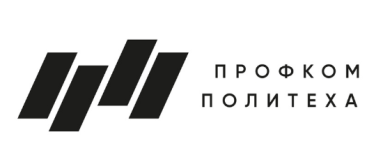 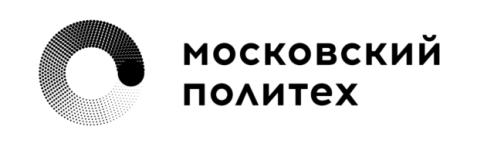 Заявка на участие в конкурсе«Студенческий лидер Московского Политеха-2021» Прошу включить меня в список кандидатов для участия в конкурсе «Студенческий лидер Московского Политеха-2021».ФИО: Дата рождения: __.__.____Номер учебной группы:Номер профсоюзного билета:Контактный телефон: Ссылка на социальные сети:VK:Instagram: Факультет, группа: О себе (достижения, общественные должности): 
Цель участия в конкурсе:Ваше фото в анфас: 